Prix régionaux qualité
et management de la qualité :
se challenger pour progresser autrement !FORMULAIRE D’ENGAGEMENT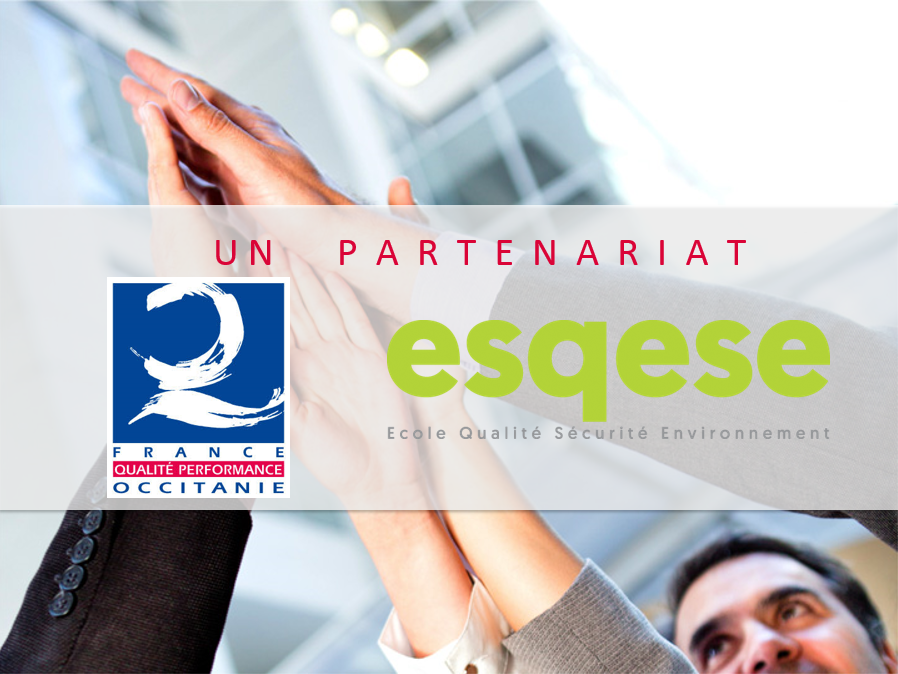 Ce dispositif est réservé aux entreprises/organismes implantés en région OccitanieENTREPRISE : INTERLOCUTEUR REFERENT POUR CET ENGAGEMENTPar ce document, l’entreprise :Formalise son engagement à participer au dispositif d’accompagnement proposé dans le cadre du partenariat AFQP/ESQESEAtteste avoir pris connaissance des modalités de ce dispositif indiqué dans le présent documentAtteste avoir pris connaissance de la chartre de confidentialité jointe au présent document, qui sera signée par les étudiants menant le projet dans votre entreprise Les modalités du dispositif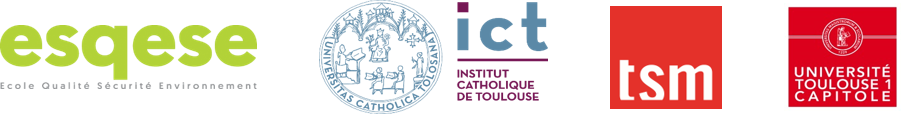 ENGAGEMENT DE CONFIDENTIALITEJe soussigné(e) ………………………………Résidant à ………………………………………Reconnais participer, dans le cadre des études de cas de mon parcours de Master, à un projet visant à accompagner une entreprise dans la constitution d’un dossier de candidature au Prix Régional des Bonnes Pratiques au bénéfice de …………………………………………. dans le cadre d’un partenariat AFQP-ESQESE.J’ai pris connaissance du fait que ce travail revêt un caractère confidentiel.En conséquence,Je m’engage à garder le secret sur toute information relative au sujet dont je prendrai connaissance, oralement, par support visuel ou par écrit, préalablement, pendant ou à la suite de mon engagement dans le projet évoqué ci-dessus (ci-après désignée « l’Information Confidentielle »), et, en conséquence m’oblige par avance à :Prendre à l’égard de l’Information Confidentielle, toutes les précautions et tout le soin que je prendrais à l’égard de mes propres informations confidentielles pour empêcher leur divulgationNe pas divulguer ni transmettre à un tiers, directement ou indirectement, tout ou partie de l’Information ConfidentielleM’abstenir de toute exploitation directe ou indirecte de l’Information ConfidentielleJe reconnais que l’Information Confidentielle demeure la propriété exclusive de l’EntrepriseJe comprends que le présent engagement de secret ne s’applique pas aux informations reçues, lorsque je pourrai valablement donner la preuve :Qu’elles m’appartenaient avant la communication, et/ouQu’elles ont été mises à la connaissance du public sans faute de ma part, et/ouQu’elles m’ont été communiquées par un tiers sans restriction quant à la divulgation, et/ouQu’elles ont été indépendamment développées par moi.Je m’engage à remettre à l’entreprise tous les documents relatifs au Sujet qui m’ont été transmis en vue de ce travail, y compris les copies qui ont pu en être faites à quelque date que ce soit. Aucune bibliothèque ne peut retenir de copie de ces documents.Je m’engage à respecter les engagements de secret détaillés par la présente pour une période de 3 ans à compter de la première communication dont j’ai bénéficié sur le Sujet.Fait à Toulouse en 2 exemplaires, le SignatureRaison socialeAdresseCode postalVilleSecteur d’activitéEffectifCertifications/accréditations (type ISO9001, etc.) NomPrénomFonctionTélMailDateCachet et signature de l’entreprise Ce document est à retourner par mail aux 2 adresses suivantes : christine.de-conto@ict-toulouse.fr et prix-qualite@afqp-occitanie.org Ce document est à retourner par mail aux 2 adresses suivantes : christine.de-conto@ict-toulouse.fr et prix-qualite@afqp-occitanie.org Ce document est à retourner par mail aux 2 adresses suivantes : christine.de-conto@ict-toulouse.fr et prix-qualite@afqp-occitanie.orgPhases / acteursBénéfices pour l’entreprise / timingPHASE 1 Engagement de l’entrepriseL’entreprise renvoie le présent formulaireUn groupe d’étudiants lui est affectéRepérage des bonnes pratiquesL’entreprise identifie au maximum 5 bonnes pratiques. Elle communique les résultats de sa réflexion aux étudiantsActeurs : Etudiants + entrepriseL’entreprise bénéficie d’un support écrit pour poser sa réflexionJanvier/ février 2021PHASE 2 Diagnostic des bonnes pratiques proposées et choix et de pratique à évaluer Travail collaboratif : sur site ou à distance (0,5 à 1 jour sur site)Acteurs : Etudiants + entrepriseL’entreprise bénéficie de l’appui d’étudiants formés préalablement au modèle EFQM et à la méthode d’évaluation RADAR Avant mi-avril 2021PHASE 3 Coaching des Etudiants par un Expert : validation de la bonne pratique retenueValidation de la pertinence de la bonne pratique retenue et du critère EFQM de rattachement Acteurs : Etudiants + Expert EFQML’entreprise bénéficie d’une pré validation du choix de sa bonne pratique par un expert14, 15, 16 avril 2021PHASE 4 Recueil des données caractérisant la bonne pratique Les étudiants accompagnent l’entreprise pour la guider dans la collecte des données à recueillir sur sa bonne pratique Travail collaboratif sur site ou à distance  (mails, visio…)Acteurs : Etudiants + entrepriseL’entreprise bénéficie de l’appui des étudiants pour formaliser les données décrivant sa bonne pratique.A l’aide de ces données, l’entreprise pourra ensuite renseigner son dossier de candidature, avec l’appui de l’AFQPAvril, mai, juin 2021PHASE 5 Soutenance du projet Présentation, par les étudiants, du support de diagnostic devant le jury (Expert EFQM / ESQESE/AFQP)Acteurs : Etudiants /Expert EFQM, en présence de l’AFQP et direction de l’ESQESELe passage en Jury assure la complétude et la pertinence du futur dossier de candidature de l’entreprise24 et 25 Juin 2021PHASE 6 Retour d’information vers l’entreprise (mail)  Présentation par les étudiants à l’entreprise des conclusions de la soutenance qui peuvent être exploitées par l’entreprise pour préparer son dossier de candidatureActeurs : Etudiants/entreprise L’entreprise bénéficie des conclusions de la soutenance pour rédiger son dossier de candidature Fin juin 2021PHASE 7 Suivi des entreprises par l’AFQPSi l’entreprise confirme sa volonté de présenter sa candidature au Prix des Bonnes pratiques : Un référent AFQP prend contact avec l’entreprise pour la guider dans le dépôt de son dossier de candidature Acteurs : AFQP + Entreprise L’entreprise est guidée pour déposer son dossier de candidature auprès de l’AFQP Première quinzaine de Juillet 2021PHASE 8 Dépôt du dossier de candidature par l’entreprise auprès de l’AFQP OccitanieFinalisation du dossier de candidature par l’entreprise Acteur : Entreprise L’entreprise dépose son dossier en ayant été accompagnée tout au long du processusAvant le 31 Août 2021PHASE 9Evaluation de la bonne pratique par l’AFQPActeurs : AFQP + Entreprise Jury d’attribution des Prix Régionaux qualitéActeur : AFQP L’entreprise bénéficie d’une évaluation de la maturité de sa bonne pratique et identifie des pistes de progrèsSept/oct 2021Nov 2021PHASE 10Cérémonie de remise des Prix attribués par l’AFQPL’entreprise est valorisée dans sa démarche de progrèsDéc 2021